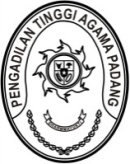 PENGADILAN TINGGI AGAMA PADANGKEPUTUSAN KETUA PENGADILAN TINGGI AGAMA PADANGNOMOR :      /KPTA.W3-A/0T1.6/XII/2023TENTANGPENUNJUKAN TIM PENILAIAN MANDIRI EVALUASISISTEM AKUNTABILITAS KINERJA INSTANSI PEMERINTAH (SAKIP)PENGADILAN TINGGI AGAMA PADANGKETUA PENGADILAN TINGGI AGAMA PADANG,Menimbang	:	a.	bahwa dalam pelaksanaan evaluasi  Sistem Akuntabilitas Kinerja Instansi Pemerintah (SAKIP) tahun 2023 pada satuan kerja Pengadilan Tinggi Agama Padang, dipandang perlu membentuk Tim Penilaian Mandiri Evaluasi SAKIP;		b.	bahwa nama sebagaimana tersebut dalam Keputusan ini dipandang memenuhi syarat untuk melaksanakan tugas tersebut;Mengingat   	:	1.	Undang-Undang Nomor 3 Tahun 2009 tentang Perubahan atas Undang-Undang Nomor 14 Tahun 1985 tentang Mahkamah Agung;Undang-Undang Nomor 50 Tahun 2009 tentang Perubahan Kedua atas Undang-Undang Nomor 7 Tahun 1989 tentang Peradilan Agama; Undang-Undang Nomor 20 Tahun 2023 tentang Aparatur Sipil Negara;Peraturan Pemerintah Nomor 8 Tahun 2006 tentang Pelaporan Keuangan dan Kinerja Instansi Pemerintah;Peraturan Presiden Nomor 29 Tahun 2014 tentang Sistem Akuntabilitas Kinerja Instansi Pemerintah;Peraturan Menteri Negara Pendayagunaan Aparatur Negara Nomor 09/M.PAN/05/2007 tentang Pedoman Penyusunan Indikator Kinerja Utama dilingkungan Intansi Pemerintah;Peraturan Menteri Pemberdayaan Aparatur Negara dan Reformasi Birokrasi Nomor 53 Tahun 2014 tentang Petunjuk Teknis Penetapan Kinerja dan Pelaporan Kinerja dan Tata Cara Reviu Atas Laporan Kinerja Instansi Pemerintah;Peraturan Menteri Pendayagunaan Aparatur Negara dan Reformasi Birokrasi Nomor 88 Tahun 2021 tentang Evaluasi Akuntabilitas Kinerja Instansi Pemerintah;Surat Badan Pengawasan MA RI Nomor 1141/BP/0T.01.1/07/2023 tentang Sosialisasi Aplikasi Sistem Evaluasi dan Monitoring Akuntabilitas Kinerja (SEMAR) Surat Sekretaris Mahkamah Agung RI Nomor 4107/SEK/OT.01.6/12/2023 tentang Penyampaian Dokumen SAKIP;M E M U T U S K A NMenetapkan	:	KEPUTUSAN KETUA PENGADILAN TINGGI AGAMA PADANG TENTANG PEMBENTUKAN TIM PENILAIAN MANDIRI EVALUASI SISTEM AKUNTABILITAS KINERJA INSTANSI PEMERINTAH (SAKIP) PENGADILAN TINGGI AGAMA PADANG;KESATU 	:	Membentuk Tim Penilaian Mandiri Evaluasi Sistem Akuntabilias Kinerja Instansi Pemerintah (SAKIP) Pengadilan Tinggi Agama Padang dengan susunan sebagaimana tersebut dalam lampiran keputusan ini;KEDUA	:	Tim Penilaian Mandiri Evaluasi SAKIP bertugas:Memastikan terpenuhinya antara eviden PTA Padang dengan kertas kerja  KETIGA	:	Keputusan ini berlaku terhitung sejak tanggal ditetapkan dengan ketentuan apabila terdapat kekeliruan akan diperbaiki sebagaimana mestinya;Ditetapkan di Padangpada tanggal 2 Januari 2024  KETUA PENGADILAN TINGGI AGAMA PADANG,Dr. H. Abd. Hamid Pulungan, S.H, M.H.NIP. 195807051986031001LAMPIRAN I KEPUTUSAN KETUAPENGADILAN TINGGI AGAMA PADANGNOMOR	:  /KPTA.W3-A/0T1.6/I/2024TANGGAL	: 2 Januari 2024TIM PENILAIAN MANDIRI EVALUASISISTEM AKUNTABILITAS KINERJA INSTANSI PEMERINTAH (SAKIP)PENGADILAN TINGGI AGAMA PADANGKETUA PENGADILAN TINGGI AGAMAPADANG,Dr. H. Abd. Hamid Pulungan, S.H, M.H.NIP. 195807051986031001Penanggung jawab:Ketua Pengadilan Tinggi Agama PadangWakil Ketua Pengadilan Tinggi Agama PadangKetua:Panitera Pengadilan Tinggi Agama PadangWakil Ketua:Plt. Sekretaris Pengadilan Tinggi Agama PadangAnggota:Mukhlis, S.H.Elvi Yunita, S.H., M.H. Millia Sufia, S.E.,S.H.,M.M.Rifka Hidayat, S.H.Nurasiyah Handayani Rangkuti, S.H.Dra. SyuryatiElsa Rusdiana, S.E.Mursyidah, S.AP.Arya Jaya Shentika, S.H.Masfadhlul Karmi, S.A.P.Yasirli Amri, S.Kom.Efri SukmaNovia Mayasari, S.E.Riccelia Junifa, S.E.Fitria Irma Ramadhani Lubis, A.Md.A,B.Nella Agustri, S.E.